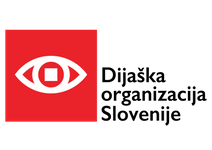 *ni potrebno navajati za člane Predsedstva ŠOS in Generalnega sekretarja ŠOS.Podatki o projektuNaziv projektaPričetek aktivnosti projektaZaključek aktivnosti projektaVodja projektaTelefonska številkaElektronska poštaŠtudentsko predsedstvo Datum sprejetja projektnega načrtaDatum obravnave poročila na sejiŠtevilka stroškovnega mesta (SM)Predsednik Analiza vsebineAnaliza uresničitve namenaAnaliza uresničitve ciljaAnaliza pomena za DOSNapake pri izvajanju projektaDrugoPoročilo o izvedbi projekta Potek projektaMedijska prepoznavnost  Bistveno sporočilo projektaUporaba komunikacijskih kanalov Možni komunikacijski kanali sporočilo za javnostdistribucija po e-poštinovinarska konferencaplakatiletakiobjava vabila v medijihdrugo: sporočila in vabila na socialnih omrežjih (Facebook, Instagram, Tik Tok, Twitter, ipd.)Vodja projekta  Vodja projektaReference vodje projekta Strokovni vodja projekta  Strokovni vodja projektaReference strokovnega vodje projekta Projektni sodelavci Ime in priimekNaloge, zadolžitveKontaktni podatkiFINANČNA REALIZACIJA PROJEKTAprihodkiopisbruto znesekpokritje s strani ŠOSprihodki skupajodhodkiopisbruto znesekstroški storitev - skupajodhodki skupajrazlika med prihodki in odhodki0,00 €vrednost projektaSpecifikacija stroškov dela Ime in priimek(način plačila)Neto znesekBruto znesekRealizirana ocena delaZnesek izplačila1Specifikacija stroškov storitev Ponudnik (izvajalec)StoritevNeto znesekBruto znesek1234567Drugo Ponudnik (izvajalec)Storitev Neto znesekRačunZnesek1234567Drugo Ponudnik (izvajalec)Storitev Neto znesekPonudnik (izvajalec)Storitev Neto znesek